2018 Lady BulldogsSAC CAMPIncoming 9th – 12th GradesDATES: Week 1: June 4th-7th, Week 2: June 11th-14th, Week 3: 18th-21st Week 4: June 25th-28th, Week 5: July 9th-12th, Week 6 July 16-19MONDAY-THURSDAY ALL 6 WEEKSTIME: 9:30 a.m.-11:00 a.m.COSTS: $100/ 6 weeks (Make checks out to MHS Athletics)STUDENTS MUST HAVE AN UPDATED PHYSICAL ON FILEREGISTER AND PAY ON LINE @www.magnoliaisd.org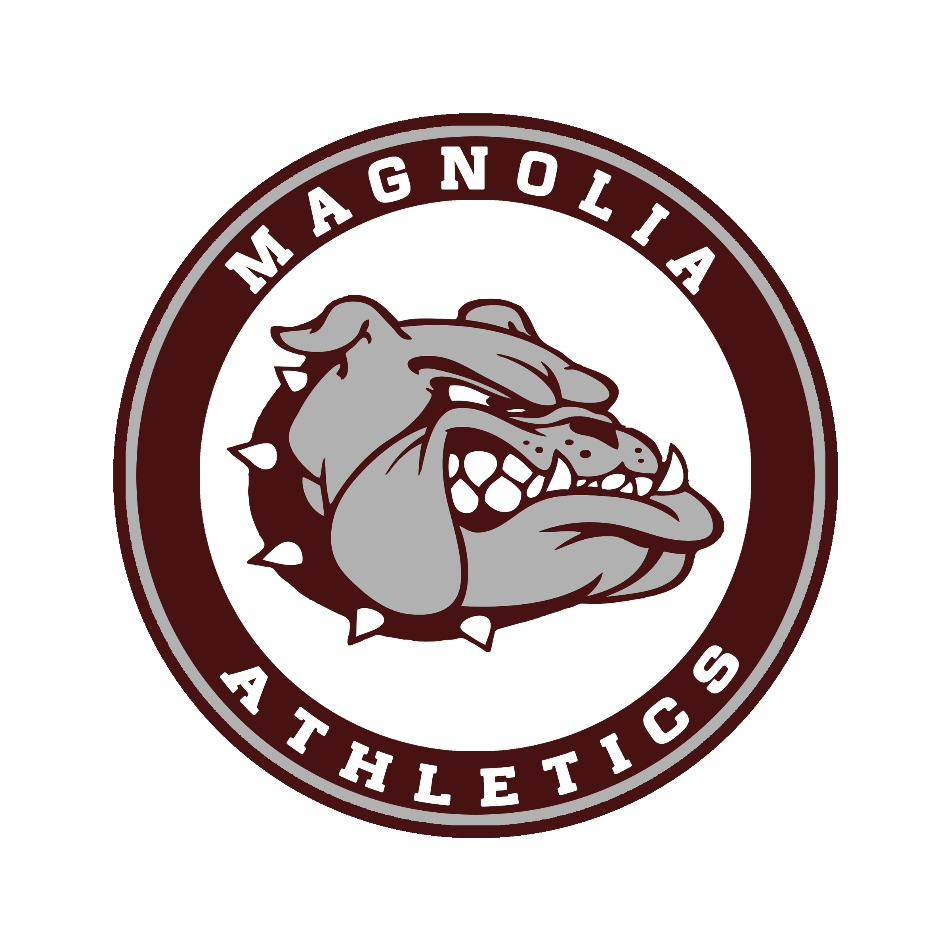 